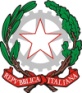 Ministero IstruzioneAMBITO TERRITORIALE 0013 ISTITUTO COMPRENSIVO STATALE 71° AGANOOR – MARCONIc. f. 80024920631 - Cod. mecc. NAIC8CK00CTraversa dell’Abbondanza – 80145 – NAPOLISegreteria Tel 081/7403636 Indirizzo di posta elettronica: naic8ck00c@istruzione.itwww.aganoormarconi.edu.itALLEGATO 2AVVISO PUBBLICO PROT. N. 10812 DEL 13/05/2021 “SPAZI E STRUMENTI DIGITALI PERLE STEM”. Decreti del Direttore della Direzione Generale per i fondi strutturali per l’istruzione, l’edilizia scolastica e la scuola digitale 20/07/2021, n. 201 e 6/10/2021 n. 321. Missione 4, Componente 1, Investimento 3.2 del Piano Nazionale di Ripresa e Resilienza, relativa a “Scuola 4.0: scuole innovative, cablaggio, nuovi ambienti di apprendimento e laboratori”, FINANZIATO DALL’Unione Europea - Next Generation EUCUP: G69J21015380001*TABELLA DI AUTOVALUTAZIONE*Da compilare a cura del candidatoTitolo di studioPUNTIA cura del candidatoA cura della CommissioneDiploma punti 5Laurea triennale punti 10Laurea vecchio ordinamento - specialisticapunti 20CertificazioniCertificazioniCertificazioni Informatiche avanzate (ECDL Advanced, Eipass Progressive, Brevetti Cisco, Brevetti Microsoft)Punti 4 per certificazione (Max 3 titoli valutabili)Certificazioni Informatiche base (ECDL CORE, Mos, IC3, Eipass 7 moduli)Punti 2 per certificazione (Max 3 titoli valutabili)Altre Certificazione settore informaticoPunti 1 per certificazione (Max 2 titoli valutabili)Esperienze specificheComprovate esperienze/competenze in attività amministrative progettualiPunti 2 per esperienza (Max 5)